附件12022年护士执业资格考试报名申请表网报号：                         用 户 名：      验证码：                         确认考点：                           条形码基
本
情
况姓    名姓    名性    别基
本
情
况民    族民    族出生日期基
本
情
况证件类型证件类型证件编号基
本
情
况联系方式（手机号必填）联系方式（手机号必填）联系方式（手机号必填）报考
科目1.专业实务 ；  2. 实践能力1.专业实务 ；  2. 实践能力1.专业实务 ；  2. 实践能力是否为2022年应届毕业生是否为2022年应届毕业生是否为2022年应届毕业生教
育
情
况最高学历最高学历毕业专业教
育
情
况毕业时间毕业时间毕业学校教
育
情
况学  位学  位学   制教
育
情
况专业学习经历专业学习经历必填必填必填必填必填工
作
情
况单位所属单位所属工作单位工
作
情
况单位性质单位性质从事本专业年限审查
意见学校（应届毕业生）或单位、人事档案所在地（非应届毕业生）审 查 意 见
印章
 年   月   日学校（应届毕业生）或单位、人事档案所在地（非应届毕业生）审 查 意 见
印章
 年   月   日学校（应届毕业生）或单位、人事档案所在地（非应届毕业生）审 查 意 见
印章
 年   月   日考点审查意见考点负责人签章（必盖）
   年  月  日考点审查意见考点负责人签章（必盖）
   年  月  日考区审核意见考区负责人签章
  年  月  日考区审核意见考区负责人签章
  年  月  日备注：备注：申请人为在校应届毕业生的，应当持有所在学校出具的应届毕业生毕业证明，到学校所在地的考点报名；申请人为非应届毕业生的，可以选择到单位、人事档案所在地报名。考试申请人须仔细核对此表后签字确认，一旦确认不得修改。申请人表内选项要填全，要有考点审核意见和考点负责人签章。申请人为在校应届毕业生的，应当持有所在学校出具的应届毕业生毕业证明，到学校所在地的考点报名；申请人为非应届毕业生的，可以选择到单位、人事档案所在地报名。考试申请人须仔细核对此表后签字确认，一旦确认不得修改。申请人表内选项要填全，要有考点审核意见和考点负责人签章。申请人为在校应届毕业生的，应当持有所在学校出具的应届毕业生毕业证明，到学校所在地的考点报名；申请人为非应届毕业生的，可以选择到单位、人事档案所在地报名。考试申请人须仔细核对此表后签字确认，一旦确认不得修改。申请人表内选项要填全，要有考点审核意见和考点负责人签章。申请人为在校应届毕业生的，应当持有所在学校出具的应届毕业生毕业证明，到学校所在地的考点报名；申请人为非应届毕业生的，可以选择到单位、人事档案所在地报名。考试申请人须仔细核对此表后签字确认，一旦确认不得修改。申请人表内选项要填全，要有考点审核意见和考点负责人签章。申请人为在校应届毕业生的，应当持有所在学校出具的应届毕业生毕业证明，到学校所在地的考点报名；申请人为非应届毕业生的，可以选择到单位、人事档案所在地报名。考试申请人须仔细核对此表后签字确认，一旦确认不得修改。申请人表内选项要填全，要有考点审核意见和考点负责人签章。申请人为在校应届毕业生的，应当持有所在学校出具的应届毕业生毕业证明，到学校所在地的考点报名；申请人为非应届毕业生的，可以选择到单位、人事档案所在地报名。考试申请人须仔细核对此表后签字确认，一旦确认不得修改。申请人表内选项要填全，要有考点审核意见和考点负责人签章。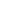 申请人为在校应届毕业生的，应当持有所在学校出具的应届毕业生毕业证明，到学校所在地的考点报名；申请人为非应届毕业生的，可以选择到单位、人事档案所在地报名。考试申请人须仔细核对此表后签字确认，一旦确认不得修改。申请人表内选项要填全，要有考点审核意见和考点负责人签章。申请人为在校应届毕业生的，应当持有所在学校出具的应届毕业生毕业证明，到学校所在地的考点报名；申请人为非应届毕业生的，可以选择到单位、人事档案所在地报名。考试申请人须仔细核对此表后签字确认，一旦确认不得修改。申请人表内选项要填全，要有考点审核意见和考点负责人签章。申请人为在校应届毕业生的，应当持有所在学校出具的应届毕业生毕业证明，到学校所在地的考点报名；申请人为非应届毕业生的，可以选择到单位、人事档案所在地报名。考试申请人须仔细核对此表后签字确认，一旦确认不得修改。申请人表内选项要填全，要有考点审核意见和考点负责人签章。申请人为在校应届毕业生的，应当持有所在学校出具的应届毕业生毕业证明，到学校所在地的考点报名；申请人为非应届毕业生的，可以选择到单位、人事档案所在地报名。考试申请人须仔细核对此表后签字确认，一旦确认不得修改。申请人表内选项要填全，要有考点审核意见和考点负责人签章。申请人为在校应届毕业生的，应当持有所在学校出具的应届毕业生毕业证明，到学校所在地的考点报名；申请人为非应届毕业生的，可以选择到单位、人事档案所在地报名。考试申请人须仔细核对此表后签字确认，一旦确认不得修改。申请人表内选项要填全，要有考点审核意见和考点负责人签章。申请人为在校应届毕业生的，应当持有所在学校出具的应届毕业生毕业证明，到学校所在地的考点报名；申请人为非应届毕业生的，可以选择到单位、人事档案所在地报名。考试申请人须仔细核对此表后签字确认，一旦确认不得修改。申请人表内选项要填全，要有考点审核意见和考点负责人签章。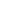 考试申请人签名：                                      日期：      年    月    日考试申请人签名：                                      日期：      年    月    日考试申请人签名：                                      日期：      年    月    日考试申请人签名：                                      日期：      年    月    日考试申请人签名：                                      日期：      年    月    日考试申请人签名：                                      日期：      年    月    日